Ενημέρωση Πρακτικής Άσκησης μέσω ΕΣΠΑ 2021-2022 στο 3ο εξάμηνο του Παιδαγωγικού Τμήματος Δημοτικής ΕκπαίδευσηςΛόγω τεχνικού προβλήματος που δεν μπόρεσε να επιλυθεί, η ενημέρωση των φοιτητών/τριών του 3ου εξαμήνου θα πραγματοποιηθεί την Παρασκευή 12 Νοεμβρίου 2021 και ώρα 18:30 στην αίθουσα zoom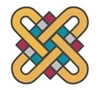 ΠΑΝΕΠΙΣΤΗΜΙΟ ΔΥΤΙΚΗΣ ΜΑΚΕΔΟΝΙΑΣ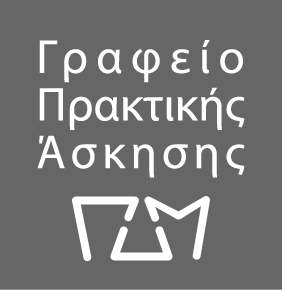 https://zoom.us/my/uowm.eled4 Meeting ID 867-228-1782